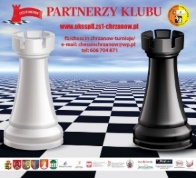 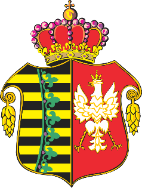 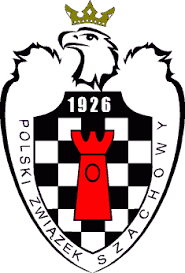 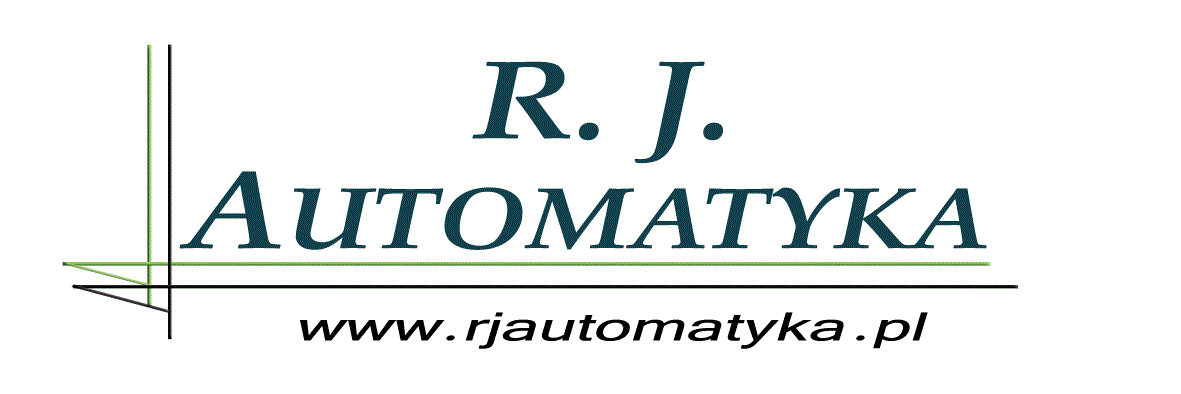 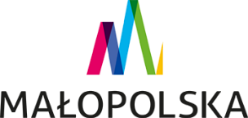 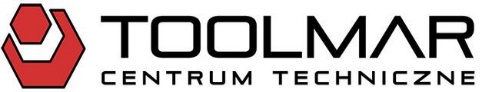 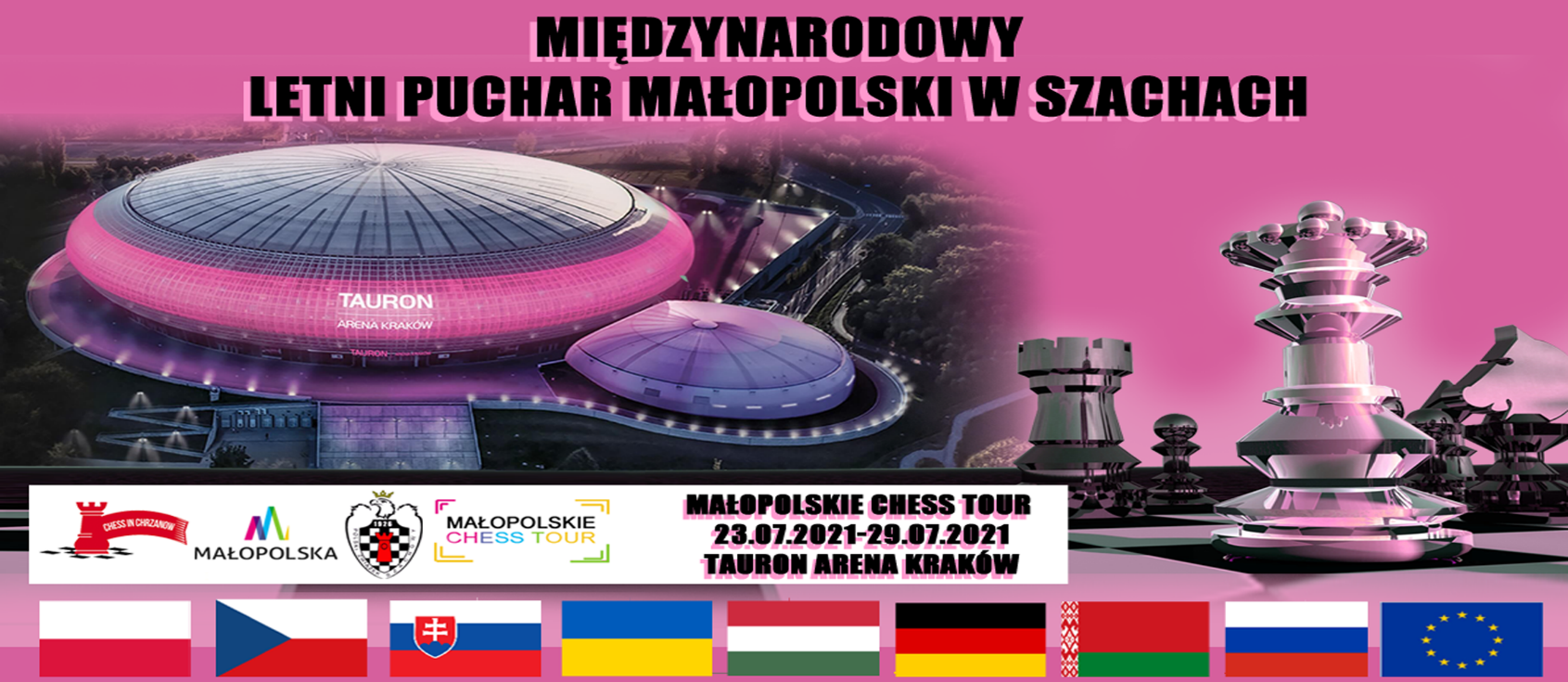         Klub Sportowy Chess in Chrzanow   32-500 Chrzanów, Szpitalna 1  Prezes Marian Sadzikowski , Tel 606704871                               Email chessinchrzanow@wp.pl   /   www.chinch.pl  / Fb chessinchrzanow-turnieje        Klub Sportowy Chess in Chrzanow   32-500 Chrzanów, Szpitalna 1  Prezes Marian Sadzikowski , Tel 606704871                               Email chessinchrzanow@wp.pl   /   www.chinch.pl  / Fb chessinchrzanow-turnieje        Klub Sportowy Chess in Chrzanow   32-500 Chrzanów, Szpitalna 1  Prezes Marian Sadzikowski , Tel 606704871                               Email chessinchrzanow@wp.pl   /   www.chinch.pl  / Fb chessinchrzanow-turnieje        Klub Sportowy Chess in Chrzanow   32-500 Chrzanów, Szpitalna 1  Prezes Marian Sadzikowski , Tel 606704871                               Email chessinchrzanow@wp.pl   /   www.chinch.pl  / Fb chessinchrzanow-turnieje        Klub Sportowy Chess in Chrzanow   32-500 Chrzanów, Szpitalna 1  Prezes Marian Sadzikowski , Tel 606704871                               Email chessinchrzanow@wp.pl   /   www.chinch.pl  / Fb chessinchrzanow-turnieje        Klub Sportowy Chess in Chrzanow   32-500 Chrzanów, Szpitalna 1  Prezes Marian Sadzikowski , Tel 606704871                               Email chessinchrzanow@wp.pl   /   www.chinch.pl  / Fb chessinchrzanow-turnieje        Klub Sportowy Chess in Chrzanow   32-500 Chrzanów, Szpitalna 1  Prezes Marian Sadzikowski , Tel 606704871                               Email chessinchrzanow@wp.pl   /   www.chinch.pl  / Fb chessinchrzanow-turnieje        Klub Sportowy Chess in Chrzanow   32-500 Chrzanów, Szpitalna 1  Prezes Marian Sadzikowski , Tel 606704871                               Email chessinchrzanow@wp.pl   /   www.chinch.pl  / Fb chessinchrzanow-turnieje        Klub Sportowy Chess in Chrzanow   32-500 Chrzanów, Szpitalna 1  Prezes Marian Sadzikowski , Tel 606704871                               Email chessinchrzanow@wp.pl   /   www.chinch.pl  / Fb chessinchrzanow-turnieje        Klub Sportowy Chess in Chrzanow   32-500 Chrzanów, Szpitalna 1  Prezes Marian Sadzikowski , Tel 606704871                               Email chessinchrzanow@wp.pl   /   www.chinch.pl  / Fb chessinchrzanow-turnieje        Klub Sportowy Chess in Chrzanow   32-500 Chrzanów, Szpitalna 1  Prezes Marian Sadzikowski , Tel 606704871                               Email chessinchrzanow@wp.pl   /   www.chinch.pl  / Fb chessinchrzanow-turnieje23.07.202115-20.00 Rejestracja uczestnikówBiuro zawodów 
TAURON ARENA MAŁA HALA.Kojarzenia do I rundy 22.00chessarbiter.comstrona www.chinch.pl15-20.00 Rejestracja uczestnikówBiuro zawodów 
TAURON ARENA MAŁA HALA.Kojarzenia do I rundy 22.00chessarbiter.comstrona www.chinch.plDATA I MIEJSCE GRY : 23-29.04.2021. TAURON ARENA KRAKÓWul. Stanisława Lema 7 , 31-571 KrakówDATA I MIEJSCE GRY : 23-29.04.2021. TAURON ARENA KRAKÓWul. Stanisława Lema 7 , 31-571 KrakówDATA I MIEJSCE GRY : 23-29.04.2021. TAURON ARENA KRAKÓWul. Stanisława Lema 7 , 31-571 KrakówDATA I MIEJSCE GRY : 23-29.04.2021. TAURON ARENA KRAKÓWul. Stanisława Lema 7 , 31-571 KrakówDATA I MIEJSCE GRY : 23-29.04.2021. TAURON ARENA KRAKÓWul. Stanisława Lema 7 , 31-571 KrakówDATA I MIEJSCE GRY : 23-29.04.2021. TAURON ARENA KRAKÓWul. Stanisława Lema 7 , 31-571 KrakówDATA I MIEJSCE GRY : 23-29.04.2021. TAURON ARENA KRAKÓWul. Stanisława Lema 7 , 31-571 KrakówDATA I MIEJSCE GRY : 23-29.04.2021. TAURON ARENA KRAKÓWul. Stanisława Lema 7 , 31-571 Kraków23.07.202115-20.00 Rejestracja uczestnikówBiuro zawodów 
TAURON ARENA MAŁA HALA.Kojarzenia do I rundy 22.00chessarbiter.comstrona www.chinch.pl15-20.00 Rejestracja uczestnikówBiuro zawodów 
TAURON ARENA MAŁA HALA.Kojarzenia do I rundy 22.00chessarbiter.comstrona www.chinch.plSYSTEM GRY: System szwajcarski IX rund. Spóźnienie na rundę do 60 minut.SYSTEM GRY: System szwajcarski IX rund. Spóźnienie na rundę do 60 minut.SYSTEM GRY: System szwajcarski IX rund. Spóźnienie na rundę do 60 minut.SYSTEM GRY: System szwajcarski IX rund. Spóźnienie na rundę do 60 minut.SYSTEM GRY: System szwajcarski IX rund. Spóźnienie na rundę do 60 minut.SYSTEM GRY: System szwajcarski IX rund. Spóźnienie na rundę do 60 minut.SYSTEM GRY: System szwajcarski IX rund. Spóźnienie na rundę do 60 minut.SYSTEM GRY: System szwajcarski IX rund. Spóźnienie na rundę do 60 minut.24.07.202109.00 I runda, 17.00 II runda09.00 I runda, 17.00 II rundaWYŻYWIENIE I ZAKWATEROWANIE u organizatora lub we własnym zakresie. Zamówienia email chessinchrzanow@wp.plWYŻYWIENIE I ZAKWATEROWANIE u organizatora lub we własnym zakresie. Zamówienia email chessinchrzanow@wp.plWYŻYWIENIE I ZAKWATEROWANIE u organizatora lub we własnym zakresie. Zamówienia email chessinchrzanow@wp.plWYŻYWIENIE I ZAKWATEROWANIE u organizatora lub we własnym zakresie. Zamówienia email chessinchrzanow@wp.plWYŻYWIENIE I ZAKWATEROWANIE u organizatora lub we własnym zakresie. Zamówienia email chessinchrzanow@wp.plWYŻYWIENIE I ZAKWATEROWANIE u organizatora lub we własnym zakresie. Zamówienia email chessinchrzanow@wp.plWYŻYWIENIE I ZAKWATEROWANIE u organizatora lub we własnym zakresie. Zamówienia email chessinchrzanow@wp.plWYŻYWIENIE I ZAKWATEROWANIE u organizatora lub we własnym zakresie. Zamówienia email chessinchrzanow@wp.pl25.07.20219.00  III runda, 17.00 IV runda9.00  III runda, 17.00 IV rundaOrganizacja zakwaterowania po zgłoszeniu zapotrzebowania email. Organizacja zakwaterowania po zgłoszeniu zapotrzebowania email. Organizacja zakwaterowania po zgłoszeniu zapotrzebowania email. Organizacja zakwaterowania po zgłoszeniu zapotrzebowania email. Organizacja zakwaterowania po zgłoszeniu zapotrzebowania email. Organizacja zakwaterowania po zgłoszeniu zapotrzebowania email. Organizacja zakwaterowania po zgłoszeniu zapotrzebowania email. Organizacja zakwaterowania po zgłoszeniu zapotrzebowania email. 26.07.202117.00 V runda17.00 V runda27.07.20219.00  VI runda, 17.00 VII runda9.00  VI runda, 17.00 VII rundaZamówienie zakwaterowania do dnia 20.06.2021 email chessinchrzanow@wp.pl . Ilość miejsc ograniczona. Zamówienie zakwaterowania do dnia 20.06.2021 email chessinchrzanow@wp.pl . Ilość miejsc ograniczona. Zamówienie zakwaterowania do dnia 20.06.2021 email chessinchrzanow@wp.pl . Ilość miejsc ograniczona. Zamówienie zakwaterowania do dnia 20.06.2021 email chessinchrzanow@wp.pl . Ilość miejsc ograniczona. Zamówienie zakwaterowania do dnia 20.06.2021 email chessinchrzanow@wp.pl . Ilość miejsc ograniczona. Zamówienie zakwaterowania do dnia 20.06.2021 email chessinchrzanow@wp.pl . Ilość miejsc ograniczona. Zamówienie zakwaterowania do dnia 20.06.2021 email chessinchrzanow@wp.pl . Ilość miejsc ograniczona. Zamówienie zakwaterowania do dnia 20.06.2021 email chessinchrzanow@wp.pl . Ilość miejsc ograniczona. 28.07.202110.00 VIII runda, 16.00 Turniej Blitz10.00 VIII runda, 16.00 Turniej BlitzZamówienie zakwaterowania do dnia 20.06.2021 email chessinchrzanow@wp.pl . Ilość miejsc ograniczona. Zamówienie zakwaterowania do dnia 20.06.2021 email chessinchrzanow@wp.pl . Ilość miejsc ograniczona. Zamówienie zakwaterowania do dnia 20.06.2021 email chessinchrzanow@wp.pl . Ilość miejsc ograniczona. Zamówienie zakwaterowania do dnia 20.06.2021 email chessinchrzanow@wp.pl . Ilość miejsc ograniczona. Zamówienie zakwaterowania do dnia 20.06.2021 email chessinchrzanow@wp.pl . Ilość miejsc ograniczona. Zamówienie zakwaterowania do dnia 20.06.2021 email chessinchrzanow@wp.pl . Ilość miejsc ograniczona. Zamówienie zakwaterowania do dnia 20.06.2021 email chessinchrzanow@wp.pl . Ilość miejsc ograniczona. Zamówienie zakwaterowania do dnia 20.06.2021 email chessinchrzanow@wp.pl . Ilość miejsc ograniczona. 29.07.202110.00   IX runda, 
Zakończenie bezpośrednio po rundzie.10.00   IX runda, 
Zakończenie bezpośrednio po rundzie.ZGŁOSZENIE powinno zawierać: nazwisko imię, kategorię, ranking, datę urodzenia, ID code FIDE, klub. Każdy uczestnik turnieju automatycznie wyraża zgodę na gromadzenie, przetwarzanie i przekazywanie danych osobowych w zakresie związanym z obsługą turnieju, zgodnie z ustawą o ochronie danych osobowych. Za zdolność do gry i stan zdrowia odpowiadają zawodnicy lub ich opiekunowie. Osoby biorące udział w Zawodach ubezpieczają się we własnym zakresie.ZGŁOSZENIE powinno zawierać: nazwisko imię, kategorię, ranking, datę urodzenia, ID code FIDE, klub. Każdy uczestnik turnieju automatycznie wyraża zgodę na gromadzenie, przetwarzanie i przekazywanie danych osobowych w zakresie związanym z obsługą turnieju, zgodnie z ustawą o ochronie danych osobowych. Za zdolność do gry i stan zdrowia odpowiadają zawodnicy lub ich opiekunowie. Osoby biorące udział w Zawodach ubezpieczają się we własnym zakresie.ZGŁOSZENIE powinno zawierać: nazwisko imię, kategorię, ranking, datę urodzenia, ID code FIDE, klub. Każdy uczestnik turnieju automatycznie wyraża zgodę na gromadzenie, przetwarzanie i przekazywanie danych osobowych w zakresie związanym z obsługą turnieju, zgodnie z ustawą o ochronie danych osobowych. Za zdolność do gry i stan zdrowia odpowiadają zawodnicy lub ich opiekunowie. Osoby biorące udział w Zawodach ubezpieczają się we własnym zakresie.ZGŁOSZENIE powinno zawierać: nazwisko imię, kategorię, ranking, datę urodzenia, ID code FIDE, klub. Każdy uczestnik turnieju automatycznie wyraża zgodę na gromadzenie, przetwarzanie i przekazywanie danych osobowych w zakresie związanym z obsługą turnieju, zgodnie z ustawą o ochronie danych osobowych. Za zdolność do gry i stan zdrowia odpowiadają zawodnicy lub ich opiekunowie. Osoby biorące udział w Zawodach ubezpieczają się we własnym zakresie.ZGŁOSZENIE powinno zawierać: nazwisko imię, kategorię, ranking, datę urodzenia, ID code FIDE, klub. Każdy uczestnik turnieju automatycznie wyraża zgodę na gromadzenie, przetwarzanie i przekazywanie danych osobowych w zakresie związanym z obsługą turnieju, zgodnie z ustawą o ochronie danych osobowych. Za zdolność do gry i stan zdrowia odpowiadają zawodnicy lub ich opiekunowie. Osoby biorące udział w Zawodach ubezpieczają się we własnym zakresie.ZGŁOSZENIE powinno zawierać: nazwisko imię, kategorię, ranking, datę urodzenia, ID code FIDE, klub. Każdy uczestnik turnieju automatycznie wyraża zgodę na gromadzenie, przetwarzanie i przekazywanie danych osobowych w zakresie związanym z obsługą turnieju, zgodnie z ustawą o ochronie danych osobowych. Za zdolność do gry i stan zdrowia odpowiadają zawodnicy lub ich opiekunowie. Osoby biorące udział w Zawodach ubezpieczają się we własnym zakresie.ZGŁOSZENIE powinno zawierać: nazwisko imię, kategorię, ranking, datę urodzenia, ID code FIDE, klub. Każdy uczestnik turnieju automatycznie wyraża zgodę na gromadzenie, przetwarzanie i przekazywanie danych osobowych w zakresie związanym z obsługą turnieju, zgodnie z ustawą o ochronie danych osobowych. Za zdolność do gry i stan zdrowia odpowiadają zawodnicy lub ich opiekunowie. Osoby biorące udział w Zawodach ubezpieczają się we własnym zakresie.ZGŁOSZENIE powinno zawierać: nazwisko imię, kategorię, ranking, datę urodzenia, ID code FIDE, klub. Każdy uczestnik turnieju automatycznie wyraża zgodę na gromadzenie, przetwarzanie i przekazywanie danych osobowych w zakresie związanym z obsługą turnieju, zgodnie z ustawą o ochronie danych osobowych. Za zdolność do gry i stan zdrowia odpowiadają zawodnicy lub ich opiekunowie. Osoby biorące udział w Zawodach ubezpieczają się we własnym zakresie.ZGŁOSZENIE powinno zawierać: nazwisko imię, kategorię, ranking, datę urodzenia, ID code FIDE, klub. Każdy uczestnik turnieju automatycznie wyraża zgodę na gromadzenie, przetwarzanie i przekazywanie danych osobowych w zakresie związanym z obsługą turnieju, zgodnie z ustawą o ochronie danych osobowych. Za zdolność do gry i stan zdrowia odpowiadają zawodnicy lub ich opiekunowie. Osoby biorące udział w Zawodach ubezpieczają się we własnym zakresie.ZGŁOSZENIE powinno zawierać: nazwisko imię, kategorię, ranking, datę urodzenia, ID code FIDE, klub. Każdy uczestnik turnieju automatycznie wyraża zgodę na gromadzenie, przetwarzanie i przekazywanie danych osobowych w zakresie związanym z obsługą turnieju, zgodnie z ustawą o ochronie danych osobowych. Za zdolność do gry i stan zdrowia odpowiadają zawodnicy lub ich opiekunowie. Osoby biorące udział w Zawodach ubezpieczają się we własnym zakresie.ZGŁOSZENIE powinno zawierać: nazwisko imię, kategorię, ranking, datę urodzenia, ID code FIDE, klub. Każdy uczestnik turnieju automatycznie wyraża zgodę na gromadzenie, przetwarzanie i przekazywanie danych osobowych w zakresie związanym z obsługą turnieju, zgodnie z ustawą o ochronie danych osobowych. Za zdolność do gry i stan zdrowia odpowiadają zawodnicy lub ich opiekunowie. Osoby biorące udział w Zawodach ubezpieczają się we własnym zakresie.ZGŁOSZENIE powinno zawierać: nazwisko imię, kategorię, ranking, datę urodzenia, ID code FIDE, klub. Każdy uczestnik turnieju automatycznie wyraża zgodę na gromadzenie, przetwarzanie i przekazywanie danych osobowych w zakresie związanym z obsługą turnieju, zgodnie z ustawą o ochronie danych osobowych. Za zdolność do gry i stan zdrowia odpowiadają zawodnicy lub ich opiekunowie. Osoby biorące udział w Zawodach ubezpieczają się we własnym zakresie.ZGŁOSZENIE powinno zawierać: nazwisko imię, kategorię, ranking, datę urodzenia, ID code FIDE, klub. Każdy uczestnik turnieju automatycznie wyraża zgodę na gromadzenie, przetwarzanie i przekazywanie danych osobowych w zakresie związanym z obsługą turnieju, zgodnie z ustawą o ochronie danych osobowych. Za zdolność do gry i stan zdrowia odpowiadają zawodnicy lub ich opiekunowie. Osoby biorące udział w Zawodach ubezpieczają się we własnym zakresie.ZGŁOSZENIE powinno zawierać: nazwisko imię, kategorię, ranking, datę urodzenia, ID code FIDE, klub. Każdy uczestnik turnieju automatycznie wyraża zgodę na gromadzenie, przetwarzanie i przekazywanie danych osobowych w zakresie związanym z obsługą turnieju, zgodnie z ustawą o ochronie danych osobowych. Za zdolność do gry i stan zdrowia odpowiadają zawodnicy lub ich opiekunowie. Osoby biorące udział w Zawodach ubezpieczają się we własnym zakresie.ZGŁOSZENIE powinno zawierać: nazwisko imię, kategorię, ranking, datę urodzenia, ID code FIDE, klub. Każdy uczestnik turnieju automatycznie wyraża zgodę na gromadzenie, przetwarzanie i przekazywanie danych osobowych w zakresie związanym z obsługą turnieju, zgodnie z ustawą o ochronie danych osobowych. Za zdolność do gry i stan zdrowia odpowiadają zawodnicy lub ich opiekunowie. Osoby biorące udział w Zawodach ubezpieczają się we własnym zakresie.ZGŁOSZENIE powinno zawierać: nazwisko imię, kategorię, ranking, datę urodzenia, ID code FIDE, klub. Każdy uczestnik turnieju automatycznie wyraża zgodę na gromadzenie, przetwarzanie i przekazywanie danych osobowych w zakresie związanym z obsługą turnieju, zgodnie z ustawą o ochronie danych osobowych. Za zdolność do gry i stan zdrowia odpowiadają zawodnicy lub ich opiekunowie. Osoby biorące udział w Zawodach ubezpieczają się we własnym zakresie.ZGŁOSZENIE ( email chessinchrzanow@wp.pl) 
i wpisowe do dnia 10.07.2021 na 
konto ING 43 1050 1100 1000 0090 3133 0112Zniżki Wpisowego : Wpisowe zapłacone w terminie - 10 %, Zakwaterowanie u organizatora - 20 %ZGŁOSZENIE ( email chessinchrzanow@wp.pl) 
i wpisowe do dnia 10.07.2021 na 
konto ING 43 1050 1100 1000 0090 3133 0112Zniżki Wpisowego : Wpisowe zapłacone w terminie - 10 %, Zakwaterowanie u organizatora - 20 %ZGŁOSZENIE ( email chessinchrzanow@wp.pl) 
i wpisowe do dnia 10.07.2021 na 
konto ING 43 1050 1100 1000 0090 3133 0112Zniżki Wpisowego : Wpisowe zapłacone w terminie - 10 %, Zakwaterowanie u organizatora - 20 %ZGŁOSZENIE powinno zawierać: nazwisko imię, kategorię, ranking, datę urodzenia, ID code FIDE, klub. Każdy uczestnik turnieju automatycznie wyraża zgodę na gromadzenie, przetwarzanie i przekazywanie danych osobowych w zakresie związanym z obsługą turnieju, zgodnie z ustawą o ochronie danych osobowych. Za zdolność do gry i stan zdrowia odpowiadają zawodnicy lub ich opiekunowie. Osoby biorące udział w Zawodach ubezpieczają się we własnym zakresie.ZGŁOSZENIE powinno zawierać: nazwisko imię, kategorię, ranking, datę urodzenia, ID code FIDE, klub. Każdy uczestnik turnieju automatycznie wyraża zgodę na gromadzenie, przetwarzanie i przekazywanie danych osobowych w zakresie związanym z obsługą turnieju, zgodnie z ustawą o ochronie danych osobowych. Za zdolność do gry i stan zdrowia odpowiadają zawodnicy lub ich opiekunowie. Osoby biorące udział w Zawodach ubezpieczają się we własnym zakresie.ZGŁOSZENIE powinno zawierać: nazwisko imię, kategorię, ranking, datę urodzenia, ID code FIDE, klub. Każdy uczestnik turnieju automatycznie wyraża zgodę na gromadzenie, przetwarzanie i przekazywanie danych osobowych w zakresie związanym z obsługą turnieju, zgodnie z ustawą o ochronie danych osobowych. Za zdolność do gry i stan zdrowia odpowiadają zawodnicy lub ich opiekunowie. Osoby biorące udział w Zawodach ubezpieczają się we własnym zakresie.ZGŁOSZENIE powinno zawierać: nazwisko imię, kategorię, ranking, datę urodzenia, ID code FIDE, klub. Każdy uczestnik turnieju automatycznie wyraża zgodę na gromadzenie, przetwarzanie i przekazywanie danych osobowych w zakresie związanym z obsługą turnieju, zgodnie z ustawą o ochronie danych osobowych. Za zdolność do gry i stan zdrowia odpowiadają zawodnicy lub ich opiekunowie. Osoby biorące udział w Zawodach ubezpieczają się we własnym zakresie.ZGŁOSZENIE powinno zawierać: nazwisko imię, kategorię, ranking, datę urodzenia, ID code FIDE, klub. Każdy uczestnik turnieju automatycznie wyraża zgodę na gromadzenie, przetwarzanie i przekazywanie danych osobowych w zakresie związanym z obsługą turnieju, zgodnie z ustawą o ochronie danych osobowych. Za zdolność do gry i stan zdrowia odpowiadają zawodnicy lub ich opiekunowie. Osoby biorące udział w Zawodach ubezpieczają się we własnym zakresie.ZGŁOSZENIE powinno zawierać: nazwisko imię, kategorię, ranking, datę urodzenia, ID code FIDE, klub. Każdy uczestnik turnieju automatycznie wyraża zgodę na gromadzenie, przetwarzanie i przekazywanie danych osobowych w zakresie związanym z obsługą turnieju, zgodnie z ustawą o ochronie danych osobowych. Za zdolność do gry i stan zdrowia odpowiadają zawodnicy lub ich opiekunowie. Osoby biorące udział w Zawodach ubezpieczają się we własnym zakresie.ZGŁOSZENIE powinno zawierać: nazwisko imię, kategorię, ranking, datę urodzenia, ID code FIDE, klub. Każdy uczestnik turnieju automatycznie wyraża zgodę na gromadzenie, przetwarzanie i przekazywanie danych osobowych w zakresie związanym z obsługą turnieju, zgodnie z ustawą o ochronie danych osobowych. Za zdolność do gry i stan zdrowia odpowiadają zawodnicy lub ich opiekunowie. Osoby biorące udział w Zawodach ubezpieczają się we własnym zakresie.ZGŁOSZENIE powinno zawierać: nazwisko imię, kategorię, ranking, datę urodzenia, ID code FIDE, klub. Każdy uczestnik turnieju automatycznie wyraża zgodę na gromadzenie, przetwarzanie i przekazywanie danych osobowych w zakresie związanym z obsługą turnieju, zgodnie z ustawą o ochronie danych osobowych. Za zdolność do gry i stan zdrowia odpowiadają zawodnicy lub ich opiekunowie. Osoby biorące udział w Zawodach ubezpieczają się we własnym zakresie.W przypadku zagrożenia epidemiologicznego organizator zaleca zakwaterowanie we wskazanych miejscach. Realizowane będą zalecenia PZSzach, SANEPiD, Ministerstwa Sportu oraz właściciela OW Limba dotyczące organizacji zawodów sportowych i pobytu.W przypadku zagrożenia epidemiologicznego organizator zaleca zakwaterowanie we wskazanych miejscach. Realizowane będą zalecenia PZSzach, SANEPiD, Ministerstwa Sportu oraz właściciela OW Limba dotyczące organizacji zawodów sportowych i pobytu.W przypadku zagrożenia epidemiologicznego organizator zaleca zakwaterowanie we wskazanych miejscach. Realizowane będą zalecenia PZSzach, SANEPiD, Ministerstwa Sportu oraz właściciela OW Limba dotyczące organizacji zawodów sportowych i pobytu.W przypadku zagrożenia epidemiologicznego organizator zaleca zakwaterowanie we wskazanych miejscach. Realizowane będą zalecenia PZSzach, SANEPiD, Ministerstwa Sportu oraz właściciela OW Limba dotyczące organizacji zawodów sportowych i pobytu.W przypadku zagrożenia epidemiologicznego organizator zaleca zakwaterowanie we wskazanych miejscach. Realizowane będą zalecenia PZSzach, SANEPiD, Ministerstwa Sportu oraz właściciela OW Limba dotyczące organizacji zawodów sportowych i pobytu.W przypadku zagrożenia epidemiologicznego organizator zaleca zakwaterowanie we wskazanych miejscach. Realizowane będą zalecenia PZSzach, SANEPiD, Ministerstwa Sportu oraz właściciela OW Limba dotyczące organizacji zawodów sportowych i pobytu.W przypadku zagrożenia epidemiologicznego organizator zaleca zakwaterowanie we wskazanych miejscach. Realizowane będą zalecenia PZSzach, SANEPiD, Ministerstwa Sportu oraz właściciela OW Limba dotyczące organizacji zawodów sportowych i pobytu.W przypadku zagrożenia epidemiologicznego organizator zaleca zakwaterowanie we wskazanych miejscach. Realizowane będą zalecenia PZSzach, SANEPiD, Ministerstwa Sportu oraz właściciela OW Limba dotyczące organizacji zawodów sportowych i pobytu.W przypadku zagrożenia epidemiologicznego organizator zaleca zakwaterowanie we wskazanych miejscach. Realizowane będą zalecenia PZSzach, SANEPiD, Ministerstwa Sportu oraz właściciela OW Limba dotyczące organizacji zawodów sportowych i pobytu.W przypadku zagrożenia epidemiologicznego organizator zaleca zakwaterowanie we wskazanych miejscach. Realizowane będą zalecenia PZSzach, SANEPiD, Ministerstwa Sportu oraz właściciela OW Limba dotyczące organizacji zawodów sportowych i pobytu.W przypadku zagrożenia epidemiologicznego organizator zaleca zakwaterowanie we wskazanych miejscach. Realizowane będą zalecenia PZSzach, SANEPiD, Ministerstwa Sportu oraz właściciela OW Limba dotyczące organizacji zawodów sportowych i pobytu.GM/WGM zwolnieni z opłaty startowej GM/WGM zwolnieni z opłaty startowej GM/WGM zwolnieni z opłaty startowej UCZESTNICYKATEGORIENAGRODY GŁÓWNE PLN - MINUS PODATEKNAGRODY GŁÓWNE PLN - MINUS PODATEKNAGRODY GŁÓWNE PLN - MINUS PODATEKNAGRODY GŁÓWNE PLN - MINUS PODATEKNAGRODY GŁÓWNE PLN - MINUS PODATEKNAGRODY GŁÓWNE PLN - MINUS PODATEKNAGRODY GŁÓWNE PLN - MINUS PODATEKGRUPA / TEMPOGRUPA / TEMPOWPISOWE PLNUCZESTNICYKATEGORIEIIIIIIIVVVIELO FIDE > 1800Tempo 40 ruchów / 1,5h +0,5h +30 sekund 
za każdy ruchELO FIDE > 1800Tempo 40 ruchów / 1,5h +0,5h +30 sekund 
za każdy ruch240OPEN300015001000Kolejna nagroda finansowa 1 na 10 zawodników 
w kategorii w grupie. Wysokość nagród może ulec zwiększeniu w przypadku większej liczby uczestników.Kolejna nagroda finansowa 1 na 10 zawodników 
w kategorii w grupie. Wysokość nagród może ulec zwiększeniu w przypadku większej liczby uczestników.Kolejna nagroda finansowa 1 na 10 zawodników 
w kategorii w grupie. Wysokość nagród może ulec zwiększeniu w przypadku większej liczby uczestników.Kolejna nagroda finansowa 1 na 10 zawodników 
w kategorii w grupie. Wysokość nagród może ulec zwiększeniu w przypadku większej liczby uczestników.ELO FIDE > 1800Tempo 40 ruchów / 1,5h +0,5h +30 sekund 
za każdy ruchELO FIDE > 1800Tempo 40 ruchów / 1,5h +0,5h +30 sekund 
za każdy ruch240KOBIETY500Kolejna nagroda finansowa 1 na 10 zawodników 
w kategorii w grupie. Wysokość nagród może ulec zwiększeniu w przypadku większej liczby uczestników.Kolejna nagroda finansowa 1 na 10 zawodników 
w kategorii w grupie. Wysokość nagród może ulec zwiększeniu w przypadku większej liczby uczestników.Kolejna nagroda finansowa 1 na 10 zawodników 
w kategorii w grupie. Wysokość nagród może ulec zwiększeniu w przypadku większej liczby uczestników.Kolejna nagroda finansowa 1 na 10 zawodników 
w kategorii w grupie. Wysokość nagród może ulec zwiększeniu w przypadku większej liczby uczestników.ELO FIDE > 1800Tempo 40 ruchów / 1,5h +0,5h +30 sekund 
za każdy ruchELO FIDE > 1800Tempo 40 ruchów / 1,5h +0,5h +30 sekund 
za każdy ruch240SENIORZY 65 +300Kolejna nagroda finansowa 1 na 10 zawodników 
w kategorii w grupie. Wysokość nagród może ulec zwiększeniu w przypadku większej liczby uczestników.Kolejna nagroda finansowa 1 na 10 zawodników 
w kategorii w grupie. Wysokość nagród może ulec zwiększeniu w przypadku większej liczby uczestników.Kolejna nagroda finansowa 1 na 10 zawodników 
w kategorii w grupie. Wysokość nagród może ulec zwiększeniu w przypadku większej liczby uczestników.Kolejna nagroda finansowa 1 na 10 zawodników 
w kategorii w grupie. Wysokość nagród może ulec zwiększeniu w przypadku większej liczby uczestników.ELO FIDE > 1800Tempo 40 ruchów / 1,5h +0,5h +30 sekund 
za każdy ruchELO FIDE > 1800Tempo 40 ruchów / 1,5h +0,5h +30 sekund 
za każdy ruch240JUNIORZY300200100Kolejna nagroda finansowa 1 na 10 zawodników 
w kategorii w grupie. Wysokość nagród może ulec zwiększeniu w przypadku większej liczby uczestników.Kolejna nagroda finansowa 1 na 10 zawodników 
w kategorii w grupie. Wysokość nagród może ulec zwiększeniu w przypadku większej liczby uczestników.Kolejna nagroda finansowa 1 na 10 zawodników 
w kategorii w grupie. Wysokość nagród może ulec zwiększeniu w przypadku większej liczby uczestników.Kolejna nagroda finansowa 1 na 10 zawodników 
w kategorii w grupie. Wysokość nagród może ulec zwiększeniu w przypadku większej liczby uczestników.ELO FIDE < 1801Tempo 1,5h + 30 sekund 
za każdy ruchELO FIDE < 1801Tempo 1,5h + 30 sekund 
za każdy ruch150OPEN1000600400Kolejna nagroda finansowa 1 na 10 zawodników 
w kategorii w grupie. Wysokość nagród może ulec zwiększeniu w przypadku większej liczby uczestników.Kolejna nagroda finansowa 1 na 10 zawodników 
w kategorii w grupie. Wysokość nagród może ulec zwiększeniu w przypadku większej liczby uczestników.Kolejna nagroda finansowa 1 na 10 zawodników 
w kategorii w grupie. Wysokość nagród może ulec zwiększeniu w przypadku większej liczby uczestników.Kolejna nagroda finansowa 1 na 10 zawodników 
w kategorii w grupie. Wysokość nagród może ulec zwiększeniu w przypadku większej liczby uczestników.ELO FIDE < 1801Tempo 1,5h + 30 sekund 
za każdy ruchELO FIDE < 1801Tempo 1,5h + 30 sekund 
za każdy ruch150KOBIETY300Kolejna nagroda finansowa 1 na 10 zawodników 
w kategorii w grupie. Wysokość nagród może ulec zwiększeniu w przypadku większej liczby uczestników.Kolejna nagroda finansowa 1 na 10 zawodników 
w kategorii w grupie. Wysokość nagród może ulec zwiększeniu w przypadku większej liczby uczestników.Kolejna nagroda finansowa 1 na 10 zawodników 
w kategorii w grupie. Wysokość nagród może ulec zwiększeniu w przypadku większej liczby uczestników.Kolejna nagroda finansowa 1 na 10 zawodników 
w kategorii w grupie. Wysokość nagród może ulec zwiększeniu w przypadku większej liczby uczestników.ELO FIDE < 1801Tempo 1,5h + 30 sekund 
za każdy ruchELO FIDE < 1801Tempo 1,5h + 30 sekund 
za każdy ruch150SENIORZY 65 +300Kolejna nagroda finansowa 1 na 10 zawodników 
w kategorii w grupie. Wysokość nagród może ulec zwiększeniu w przypadku większej liczby uczestników.Kolejna nagroda finansowa 1 na 10 zawodników 
w kategorii w grupie. Wysokość nagród może ulec zwiększeniu w przypadku większej liczby uczestników.Kolejna nagroda finansowa 1 na 10 zawodników 
w kategorii w grupie. Wysokość nagród może ulec zwiększeniu w przypadku większej liczby uczestników.Kolejna nagroda finansowa 1 na 10 zawodników 
w kategorii w grupie. Wysokość nagród może ulec zwiększeniu w przypadku większej liczby uczestników.ELO FIDE < 1801Tempo 1,5h + 30 sekund 
za każdy ruchELO FIDE < 1801Tempo 1,5h + 30 sekund 
za każdy ruch150JUNIORZY DO 12100Kolejna nagroda finansowa 1 na 10 zawodników 
w kategorii w grupie. Wysokość nagród może ulec zwiększeniu w przypadku większej liczby uczestników.Kolejna nagroda finansowa 1 na 10 zawodników 
w kategorii w grupie. Wysokość nagród może ulec zwiększeniu w przypadku większej liczby uczestników.Kolejna nagroda finansowa 1 na 10 zawodników 
w kategorii w grupie. Wysokość nagród może ulec zwiększeniu w przypadku większej liczby uczestników.Kolejna nagroda finansowa 1 na 10 zawodników 
w kategorii w grupie. Wysokość nagród może ulec zwiększeniu w przypadku większej liczby uczestników.ELO FIDE < 1801Tempo 1,5h + 30 sekund 
za każdy ruchELO FIDE < 1801Tempo 1,5h + 30 sekund 
za każdy ruch150JUNIORZY DO 10100Kolejna nagroda finansowa 1 na 10 zawodników 
w kategorii w grupie. Wysokość nagród może ulec zwiększeniu w przypadku większej liczby uczestników.Kolejna nagroda finansowa 1 na 10 zawodników 
w kategorii w grupie. Wysokość nagród może ulec zwiększeniu w przypadku większej liczby uczestników.Kolejna nagroda finansowa 1 na 10 zawodników 
w kategorii w grupie. Wysokość nagród może ulec zwiększeniu w przypadku większej liczby uczestników.Kolejna nagroda finansowa 1 na 10 zawodników 
w kategorii w grupie. Wysokość nagród może ulec zwiększeniu w przypadku większej liczby uczestników.Szczegółowa lista nagród oraz nagrody specjalne i dodatkowe zostaną opublikowane 7 dni przed zawodami. Szczegółowa lista nagród oraz nagrody specjalne i dodatkowe zostaną opublikowane 7 dni przed zawodami. Szczegółowa lista nagród oraz nagrody specjalne i dodatkowe zostaną opublikowane 7 dni przed zawodami. Szczegółowa lista nagród oraz nagrody specjalne i dodatkowe zostaną opublikowane 7 dni przed zawodami. Szczegółowa lista nagród oraz nagrody specjalne i dodatkowe zostaną opublikowane 7 dni przed zawodami. Szczegółowa lista nagród oraz nagrody specjalne i dodatkowe zostaną opublikowane 7 dni przed zawodami. Szczegółowa lista nagród oraz nagrody specjalne i dodatkowe zostaną opublikowane 7 dni przed zawodami. Szczegółowa lista nagród oraz nagrody specjalne i dodatkowe zostaną opublikowane 7 dni przed zawodami. Szczegółowa lista nagród oraz nagrody specjalne i dodatkowe zostaną opublikowane 7 dni przed zawodami. Szczegółowa lista nagród oraz nagrody specjalne i dodatkowe zostaną opublikowane 7 dni przed zawodami. Szczegółowa lista nagród oraz nagrody specjalne i dodatkowe zostaną opublikowane 7 dni przed zawodami. Organizator zastrzega sobie prawo do zmian w komunikacie do momentu odprawy technicznej.Organizator zastrzega sobie prawo do zmian w komunikacie do momentu odprawy technicznej.Organizator zastrzega sobie prawo do zmian w komunikacie do momentu odprawy technicznej.Organizator zastrzega sobie prawo do zmian w komunikacie do momentu odprawy technicznej.Organizator zastrzega sobie prawo do zmian w komunikacie do momentu odprawy technicznej.Organizator zastrzega sobie prawo do zmian w komunikacie do momentu odprawy technicznej.Organizator zastrzega sobie prawo do zmian w komunikacie do momentu odprawy technicznej.Organizator zastrzega sobie prawo do zmian w komunikacie do momentu odprawy technicznej.Organizator zastrzega sobie prawo do zmian w komunikacie do momentu odprawy technicznej.Organizator zastrzega sobie prawo do zmian w komunikacie do momentu odprawy technicznej.Organizator zastrzega sobie prawo do zmian w komunikacie do momentu odprawy technicznej.